ENOCH 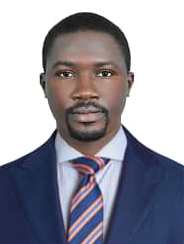 Email: enoch.383093@2freemail.com PERSONAL DETAILS Nationality		:	GhanaianEmail			:	enoch.3830393@2freemail.com Languages Spoken	:	English (Fluent), French (Beginner), Arabic (Beginner)Very technical IT Support Technician has terrific troubleshooting and good interpersonal skills to assist customers with computer issues. Possesses a thorough knowledge of computer hardware and software applications. Has a Bachelor’s Degree in Information Technology and Six years of experience working as an IT Support Technician.HIGHLIGHTSExcellent telephone skills and good ability to use Remote AccessGood analytical and troubleshooting abilitiesStrong knowledge of viruses application glitches and hardware issuesPatient and able to walk customers through troubleshooting and repair processExcellent communication abilitiesExcellent Microsoft Suite Skills e.g. MS Word, MS Powerpoint, MS Excel etcGood customer-service skillsKeeps abreast of changes in technologyGood organizational abilitiesGood understanding of installations and updatesWORK EXPERIENCE July, 2017 – Present				Black Fone (Al Yahar, Al Ain, UAE)Mobile Phone Software SpecialistJail breaking of required IOS devices Fixing / Solving crashed jail broken IOS devicesUpgrading & Downgrading of IOS devices without losing dataRepairing of crashed, bootloop etc of Operating System of idevicesTransferring of Data and information from IOS devices to Android OS, Blackberry, Nokia etc and vice versaBypassing Google FRP lock on most Android devices. Upgrading & downgrading of Android devices to relevant versions suitable May 2015 – March 2017 			Techpro Global Ghana (Ghana)IT Support / IT SpecialistInstalled and maintained company’s computer systems and network.Performed upgrades and installed updates.Completed troubleshooting and repair when computers had problems.Assisted office staff with computer application questions.Conducted computer technology training with all new staff.Recommended computer products and applications to improve productivityDecember 2012 – April 2015 		Skylim Ghana Ltd. (Ghana)IT Support / IT SpecialistProvided technical assistance to customers on inbound telephone tech support calls.Used remote access to perform troubleshooting when needed.Walked customers through step-by-step process for troubleshooting hardware issues.Assisted customers with anti-virus program installations and virus removals.Used good problem-solving skills for troubleshooting problems.Used great customer-service skills.EDUCATIONAL BACKGROUNDSept. 2012 – Sept. 29th, 2016		University of Cape Coast		(Ghana) Bachelor’s Degree in Information Technology Oct. 2011 – Oct. 2nd, 2012		Data Link University college		(Ghana) Diploma in Information Technology July 2008 – Aug. 2009		Cosa–Bright Computer Institute	(Ghana) Diploma in Hardware and Networking Sept. 2005 – May 2008		Koforidua Secondary Technical School (Ghana) High School Diploma (W.A.S.S.C.E.)Apr. 2003 – Apr. 2005		Rapture International (Brethren) School Complex (Ghana) Basic Education Certificate Examination (B.E.C.E.)REFERENCES          Available upon Request 